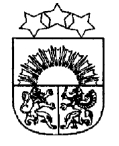 LATVIJAS  REPUBLIKA  KRĀSLAVAS  NOVADS           KRĀSLAVAS  NOVADA  DOMEReģ. Nr. 90001267487Rīgas iela 51, Krāslava, Krāslavas nov., LV-5601. Tālrunis +371 65624383, fakss +371 65681772e-pasts: dome@kraslava.lvKrāslavāSĒDES PROTOKOLS2020.gada 18.jūnijā                                                                                                            Nr.12Sēde sasaukta  Krāslavas novada domē,Rīgas ielā 51, Krāslavā, plkst.1400Sēdi atklāj plkst.1400Sēdi vada – novada domes priekšsēdētājs Gunārs UpenieksSēdi protokolē – lietvede Ārija LeonovičaPiedalāsDeputāti:  Vjačeslavs Aprups, Valentīna Bārtule, Vera Bīriņa, Jāzeps Dobkevičs, Aleksandrs Jevtušoks, Raimonds Kalvišs, Viktorija Lene, Antons Ļaksa, Aleksandrs Savickis, Gunārs Svarinskis, Jānis Tukāns, Gunārs Upenieks, Janīna Vanaga, Ēriks Zaikovskis, Dmitrijs ZalbovičsPašvaldības administrācijas darbinieki:I.Vorslova, ekonomiste;V.Aišpurs, izpilddirektora 1.vietnieks;E.Ciganovičs, juriskonsults;K.Smoļakova, juriskonsulte;I.Danovska, Būvvaldes vadītāja;L.Miglāne, Izglītības pārvaldes vadītāja;E.Škutāne, informatīvā izdevuma “Krāslavas Vēstis” redaktore.Sēdes vadītājs G.Upenieks piedāvā veikt izmaiņas sēdes darba kārtībā un papildināt ar:papildjautājumu Nr.7 „Par Krāslavas novada domes 2019.gada publisko pārskatu”;papildjautājumu Nr.8 “Par grozījumiem Indras pagasta pārvaldes darbinieku amatu un amatalgu sarakstā”;papildjautājumu Nr.9 “Par aizņēmumu Latvijas Lauku attīstības programmas 2014.-2020.gada pasākumu "Pamatpakalpojumi un ciematu atjaunošana lauku apvidos" īstenošanai”;papildjautājumu Nr.10 “Par nekustamo īpašumu nosacīto cenu”;papildjautājumu Nr.11 “Par Krāslavas novada pašvaldības nekustamā īpašuma atsavināšanu”;papildjautājumu Nr.12 “Par būvju nojaukšanu”;papildjautājumu Nr.13 “Par nekustamā īpašuma iegādi”;papildjautājumu Nr.14 “Par atvaļinājuma izmantošanu”.Deputātiem iebildumu un citu priekšlikumu nav.Balso par domes sēdes darba kārtību ar papildinājumiem.Vārdiskais balsojums:par – V.Aprups, V.Bārtule, V.Bīriņa, J.Dobkevičs, A.Jevtušoks, R.Kalvišs, V.Lene, A.Ļaksa,          A.Savickis, G.Svarinskis, J.Tukāns, G.Upenieks, J.Vanaga, Ē.Zaikovskis, D.Zalbovičspret - navatturas – navAtklāti balsojot, par – 15, pret – nav, atturas – nav, Krāslavas novada dome nolemj:	Apstiprināt domes sēdes darba kārtību ar papildinājumiem.Darba kārtība:Par PII “Pīlādzītis” attīstības plāna apstiprināšanuDzīvokļu jautājumiPar deklarētās dzīvesvietas ziņu anulēšanuPar bieži sastopamo derīgo izrakteņu ieguves atļaujuZemes jautājumiAdresācijas jautājumiPar Krāslavas novada domes 2019.gada publisko pārskatuPar grozījumiem Indras pagasta pārvaldes darbinieku amatu un amatalgu sarakstāPar aizņēmumu Latvijas Lauku attīstības programmas 2014.-2020.gada pasākumu "Pamatpakalpojumi un ciematu atjaunošana lauku apvidos" īstenošanaiPar nekustamo īpašumu nosacīto cenuPar Krāslavas novada pašvaldības nekustamā īpašuma atsavināšanuPar būvju nojaukšanuPar nekustamā īpašuma iegādiPar atvaļinājuma izmantošanu1.§Par PII “Pīlādzītis” attīstības plāna apstiprināšanuZiņo: G.UpenieksDebatēs piedalās: R.KalvišsVārdiskais balsojums:par – V.Aprups, V.Bārtule, V.Bīriņa, J.Dobkevičs, A.Jevtušoks, R.Kalvišs, V.Lene, A.Ļaksa,          A.Savickis, G.Svarinskis, J.Tukāns, G.Upenieks, J.Vanaga, Ē.Zaikovskis, D.Zalbovičspret - navatturas – navAtklāti balsojot, par – 15, pret – nav, atturas – nav, Krāslavas novada dome nolemj:	Apstiprināt Krāslavas novada pirmsskolas izglītības iestādes “Pīlādzītis” Attīstības plānu 2019./2020.-2021./2022.mācību gadam.(attīstības plāna pilns teksts pielikumā)Lēmuma projekta iesniedzējsIzglītības, kultūras un sporta jaut. komitejaLēmuma projekta sagatavotājsPII “Pīlādzītis”2.§Dzīvokļu jautājumiZiņo: G.UpenieksVārdiskais balsojums:par – V.Aprups, V.Bārtule, V.Bīriņa, J.Dobkevičs, A.Jevtušoks, R.Kalvišs, V.Lene, A.Ļaksa,          A.Savickis, G.Svarinskis, J.Tukāns, G.Upenieks, J.Vanaga, Ē.Zaikovskis, D.Zalbovičspret - navatturas – navAtklāti balsojot, par – 15, pret – nav, atturas – nav, Krāslavas novada dome nolemj:Pamatojoties uz likuma “Par palīdzību dzīvokļa jautājumu risināšanā” 7.pantu un Krāslavas novada pašvaldības saistošo noteikumu Nr.2018/11 „Par palīdzību dzīvokļu jautājumu risināšanā Krāslavas novadā” 11.1.punktu un 30.2.2.punktu, reģistrēt dzīvojamās telpas saņemšanas uzskaites rindas vispārējā reģistrā:Kristīni B[..], [..], deklarētā dzīvesvieta – [..]Ūdrīšu pagasts, Krāslavas novads.Lēmuma projekta iesniedzējs:Domes priekšsēdētājs G.UpenieksLēmuma projekta sagatavotājs:Dzīvokļu komisija3.§Par deklarētās dzīvesvietas ziņu anulēšanuZiņo: G.UpenieksBalso par lēmuma projektu kopumā.Vārdiskais balsojums:par – V.Aprups, V.Bārtule, V.Bīriņa, J.Dobkevičs, A.Jevtušoks, R.Kalvišs, V.Lene, A.Ļaksa,          A.Savickis, G.Svarinskis, J.Tukāns, G.Upenieks, J.Vanaga, Ē.Zaikovskis, D.Zalbovičspret - navatturas – navAtklāti balsojot, par – 15, pret – nav, atturas – nav, Krāslavas novada dome nolemj:Pamatojoties uz LR Dzīvesvietas deklarēšanas likuma 12.panta pirmās daļas 2.punktu, anulēt ziņas par deklarēto dzīvesvietu Krāslavas novada pašvaldībā personām, kurām nav tiesiska pamata dzīvot deklarētajā dzīvesvietā:Lienītei B[..], Rīgas ielā 114-13, Krāslavā;Gabrielai B[..], Rīgas ielā 114-13, Krāslavā;Venerandai G[..], Ezera ielā 18-59, Krāslavā;Andžejam P[..], Ezera ielā 18-59, Krāslavā;Agitai P[..], Ezera ielā 16-14, Krāslavā;Veronikai L[..], Ezera ielā 16-14, Krāslavā;Viktorijai L[..], Ezera ielā 16-14, Krāslavā;Saftaram R[..], Aronsona ielā 12-33, Krāslavā;Elinai R[..], Aronsona ielā 12-33, Krāslavā; Orujam R[..], Aronsona ielā 12-33, Krāslavā;Omaram R[..], Aronsona ielā 12-33, Krāslavā.Lēmuma projekta iesniedzējs:Domes priekšsēdētājs G.UpenieksLēmuma projekta sagatavotājs:administratore-lietvede S.Sergejeva4.§Par bieži sastopamo derīgo izrakteņu ieguves atļaujuZiņo: G.UpenieksVārdiskais balsojums:par – V.Aprups, V.Bārtule, V.Bīriņa, J.Dobkevičs, A.Jevtušoks, R.Kalvišs, V.Lene, A.Ļaksa,          A.Savickis, G.Svarinskis, J.Tukāns, G.Upenieks, J.Vanaga, Ē.Zaikovskis, D.Zalbovičspret - navatturas – navAtklāti balsojot, par – 15, pret – nav, atturas – nav, Krāslavas novada dome nolemj:Saskaņā ar 06.09.2011. MK noteikumiem Nr.696 “Zemes dzīļu izmantošanas licenču un bieži sastopamo derīgo izrakteņu ieguves atļauju izsniegšanas kārtība, kā arī publiskas personas zemes iznomāšanas kārtība zemes dzīļu izmantošanai”, izsniegt bieži sastopamo derīgo izrakteņu ieguves atļauju Nr.18 Valsts akciju sabiedrībai “Latvijas autoceļu uzturētājs”, reģistrācijas Nr.40003356530, smilts-grants un smilts atradnē “Berjozovka” iecirknī “Berjozovka-1”, nekustamā īpašumā “Berjozovka”, Izvaltas pagastā, Krāslavas novadā, zemes vienības kadastra apzīmējums 60640032003. Atļauja derīga līdz 08.04.2045.Lēmuma projekta iesniedzējs:Domes priekšsēdētājs G.UpenieksLēmuma projektu sagatavotājsBūvvaldes vadītāja I.Danovska5.§Zemes jautājumiZiņo: G.UpenieksBalso par lēmuma projektu kopumā.Vārdiskais balsojums:par – V.Aprups, V.Bārtule, V.Bīriņa, J.Dobkevičs, A.Jevtušoks, R.Kalvišs, V.Lene, A.Ļaksa,          A.Savickis, G.Svarinskis, J.Tukāns, G.Upenieks, J.Vanaga, Ē.Zaikovskis, D.Zalbovičspret - navatturas – navAtklāti balsojot, par – 15, pret – nav, atturas – nav, Krāslavas novada dome nolemj: Pamatojoties uz Valentīnas V[..] 18.05.2020. iesniegumu, pagarināt 2015.gada 01.jūnija Aulejas pagasta zemes nomas līgumu (reģ. Nr.156) uz 25 gadiem, nosakot nomas maksu par zemes vienību ar kadastra apzīmējumu 6048-002-0199 1,5% apmērā no zemes kadastrālās vērtības gadā, saskaņā ar MK noteikumu Nr.350 „Publiskas personas zemes nomas un apbūves tiesības noteikumi” 17.punktu. Zemes lietošanas mērķis – zeme, uz kuras galvenā saimnieciskā darbība ir lauksaimniecība (kods 0101). Pamatojoties uz Tatjanas K[..] 08.05.2020. iesniegumu, iznomāt Tatjanai K[..], personas kods [..], dzīvo Krāslavas novadā, Kaplavas pagastā, c. [..], Krāslavas novada pašvaldībai piekritīgo zemes vienību 0,13 ha platībā ar kadastra apzīmējumu 6070-005-0093 Krāslavas novada Kaplavas pagastā uz 30 gadiem, nosakot nomas maksu 0,5% apmērā no zemes kadastrālās vērtības gadā, saskaņā ar MK noteikumu Nr.350 „Publiskas personas zemes nomas un apbūves tiesības noteikumi” 30.2.punktu. Zemes lietošanas mērķis – zeme, uz kuras galvenā saimnieciskā darbība ir lauksaimniecība (kods 0101). Pamatojoties uz Oskara R[..] 09.06.2020. iesniegumu, pagarināt 2010.gada 28.jūnija Krāslavas pagasta zemes nomas līgumu (reģ. Nr.16) uz 20 gadiem, nosakot nomas maksu 0,5% apmērā no zemes kadastrālās vērtības gadā, saskaņā ar MK noteikumu Nr.350 „Publiskas personas zemes nomas un apbūves tiesības noteikumi” 30.2.punktu (e-pasts: oskars.radivinskis@inbox.lv). Zemes lietošanas mērķis – individuālo dzīvojamo māju apbūve (kods 0601). Pamatojoties uz Viktora L[..] 23.04.2020. iesniegumu, pagarināt 16.08.2010. Piedrujas pagasta lauku apvidus zemes nomas līguma Nr.4/2010 darbības termiņu uz 20 gadiem, nosakot nomas maksu 0,5% apmērā no zemes kadastrālās vērtības gadā, saskaņā ar MK noteikumu Nr.644 „Noteikumi par neizpirktās lauku apvidus zemes nomas līguma noslēgšanas un nomas maksas aprēķināšanas kārtību” 7.punktu. Zemes vienības ar kadastra apzīmējumu 6084-001-0066 lietošanas mērķis – zeme, uz kuras galvenā saimnieciskā darbība ir lauksaimniecība (kods 0101), bet zemes vienības ar kadastra apzīmējumu 6084-001-0244 lietošanas mērķis – zeme, uz kuras galvenā saimnieciskā darbība ir mežsaimniecība (kods 0201). Pamatojoties uz Jurija J[..] 18.05.2020. iesniegumu, iznomāt Jurijam J[..], personas kods [..], dzīvo Krāslavas novadā, Robežnieku [..], Krāslavas novada pašvaldībai piekritīgo zemes vienību 1,4 ha platībā ar kadastra apzīmējumu 6086-006-0138 Krāslavas novada Robežnieku pagastā uz 30 gadiem, nosakot nomas maksu 0,5% apmērā no zemes kadastrālās vērtības gadā, saskaņā ar MK noteikumu Nr.350 „Publiskas personas zemes nomas un apbūves tiesības noteikumi” 30.2.punktu. Zemes lietošanas mērķis – zeme, uz kuras galvenā saimnieciskā darbība ir lauksaimniecība (kods 0101). Pamatojoties uz Eduarda J[..] 21.05.2020. iesniegumu, pagarināt 2015.gada 28.maija Robežnieku pagasta zemes nomas līgumu Nr.63-J (reģ. Nr.139) uz 25 gadiem, nosakot nomas maksu 0,5% apmērā no zemes kadastrālās vērtības gadā, saskaņā ar MK noteikumu Nr.350 „Publiskas personas zemes nomas un apbūves tiesības noteikumi” 30.2.punktu. Zemes lietošanas mērķis – zeme, uz kuras galvenā saimnieciskā darbība ir lauksaimniecība (kods 0101). Pamatojoties uz Pāvela K[..] 26.05.2020. iesniegumu, pagarināt 26.08.2009. Robežnieku pagasta lauku apvidus zemes nomas līguma Nr.43-K darbības termiņu uz 20 gadiem, nosakot nomas maksu 0,5% apmērā no zemes kadastrālās vērtības gadā, saskaņā ar MK noteikumu Nr.644 „Noteikumi par neizpirktās lauku apvidus zemes nomas līguma noslēgšanas un nomas maksas aprēķināšanas kārtību” 7.punktu. Zemes vienību ar kadastra apzīmējumiem 6086-006-0156, 6086-006-0131 un 6086-006-0157 lietošanas mērķis – zeme, uz kuras galvenā saimnieciskā darbība ir lauksaimniecība (kods 0101). Pamatojoties uz Ingas I[..] 29.05.2020. iesniegumu, iznomāt Ingai I[..], personas kods [..], dzīvo Inčukalna novada Inčukalna [..], Krāslavas novada pašvaldībai piekritīgo zemes vienību 4,5 ha platībā ar kadastra apzīmējumu 6088-001-0004 Krāslavas novada Skaistas pagastā uz 30 gadiem, nosakot nomas maksu 0,5% apmērā no zemes kadastrālās vērtības gadā, saskaņā ar MK noteikumu Nr.735 „Noteikumi par publiskas personas zemes nomu” 30.2.punktu. Zemes lietošanas mērķis – dabas pamatnes, parki, zaļās zonas un citas rekreācijas nozīmes objektu teritorijas, ja tajās atļautā saimnieciskā darbība nav pieskaitāma pie kāda cita klasifikācijā norādīta lietošanas mērķa (kods 0501).Pamatojoties uz Marinas I[..] iesniegumu, grozīt 24.09.2008. Ūdrīšu pagasta lauku apvidus zemes nomas līgumu Nr.97. Izbeigt Marinai I[..], personas kods [..], nomas tiesības uz zemes vienību ar kadastra apzīmējumu 6096-008-0583 Krāslavas novada Ūdrīšu pagastā. Pamatojoties uz Jevgeņija V[..] 19.05.2020. iesniegumu, pagarināt 2015.gada 01.jūnija Ūdrīšu pagasta zemes nomas līgumu (reģ. Nr.114) uz 25 gadiem, nosakot nomas maksu 0,5% apmērā no zemes kadastrālās vērtības gadā, saskaņā ar MK noteikumu Nr.735 „Noteikumi par publiskas personas zemes nomu” 30.2.punktu. Zemes lietošanas mērķis – zeme, uz kuras galvenā saimnieciskā darbība ir lauksaimniecība (kods 0101). Pamatojoties uz Ļubovas K[..] 04.06.2020. iesniegumu, pagarināt 2009.gada 25.jūnija Ūdrīšu pagasta zemes nomas līgumu Nr.141 uz 20 gadiem, nosakot nomas maksu 1,5% apmērā no zemes kadastrālās vērtības gadā, piemērojot koeficientu 1,5, saskaņā ar MK noteikumu Nr.350 „Publiskas personas zemes nomas un apbūves tiesības noteikumi” 17.punktu, 22.1.punktu. Zemes lietošanas mērķis – individuālo dzīvojamo māju apbūve (kods 0601). Pamatojoties uz Jeļenas L[..] 05.06.2020. iesniegumu, iznomāt Jeļenai L[..], personas kods [..], dzīvo Daugavpilī, [..], Krāslavas novada pašvaldībai piekritīgo zemes vienību 0,11 ha platībā ar kadastra apzīmējumu 6096-008-0583 Krāslavas novada Ūdrīšu pagastā uz 30 gadiem, nosakot nomas maksu 0,5% apmērā no zemes kadastrālās vērtības gadā, saskaņā ar MK noteikumu Nr.735 „Noteikumi par publiskas personas zemes nomu” 30.2.punktu. Zemes lietošanas mērķis – individuālo dzīvojamo māju apbūve (kods 0601).Pamatojoties uz zemes īpašnieka Aivara B[..] pilnvarotās personas SIA “Glass & Wood” 02.06.2020. iesniegumu, sakarā ar zemes vienības ar kadastra apzīmējumu 6096-005-0141 daļas izveidošanu, saskaņā ar 2006.gada 20.jūnija Ministru kabineta noteikumiem Nr.496 „Nekustamā īpašuma lietošanas mērķu klasifikācija un nekustamā īpašuma lietošanas mērķu noteikšanas un maiņas kārtība” 16.1.punktu, 18.punktu, noteikt lietošanas mērķi plānotai (projektētai) Krāslavas novada Ūdrīšu zemes vienības ar kadastra apzīmējumu 6096-005-0141 daļai 0,4360 ha platībā - „Rūpnieciskās ražošanas uzņēmumu apbūve” (kods 1001), kā arī noteikt zemes vienībai ar kadastra apzīmējumu 6096-005-0141 vēl vienu lietošanas mērķi - „Rūpnieciskās ražošanas uzņēmumu apbūve” (kods 1001). Veicot kadastrālo uzmērīšanu, zemes vienības daļas platība var tikt precizēta. Pielikumā zemes vienības ar kadastra apzīmējumu 6096-005-0141 daļas izvietojuma shēma un lietošanas veidu eksplikācija.Pamatojoties uz zemes īpašnieka Ernesta B[..] 12.06.2020. iesniegumu, sakarā ar zemes vienības ar kadastra apzīmējumu 6096-005-0066 daļas izveidošanu, saskaņā ar 2006.gada 20.jūnija Ministru kabineta noteikumiem Nr.496 „Nekustamā īpašuma lietošanas mērķu klasifikācija un nekustamā īpašuma lietošanas mērķu noteikšanas un maiņas kārtība” 16.1.punktu, 18.punktu, noteikt lietošanas mērķi plānotai (projektētai) Krāslavas novada Ūdrīšu zemes vienības ar kadastra apzīmējumu 6096-005-0066 daļai 0,2931 ha platībā - „Rūpnieciskās ražošanas uzņēmumu apbūve” (kods 1001), kā arī noteikt zemes vienībai ar kadastra apzīmējumu 6096-005-0066 vēl vienu lietošanas mērķi - „Rūpnieciskās ražošanas uzņēmumu apbūve” (kods 1001). Veicot kadastrālo uzmērīšanu, zemes vienības daļas platība var tikt precizēta. Pielikumā zemes vienības ar kadastra apzīmējumu 6096-005-0066 daļas izvietojuma shēma un lietošanas veidu eksplikācija. Pamatojoties uz zemes īpašnieka Staņislava M[..] 08.06.2020. iesniegumu par zemes gabalu Krāslavā, Tirgus ielā 2A un Tirgus ielā 2C apvienošanu, atļaut apvienot vienā zemesgabalā divas zemes vienības ar kadastra apzīmējumiem 6001-001-0003 un 6001-001-0420. Lūgt VZD piešķirt kadastra apzīmējumu apvienotajam zemesgabalam 1248 m2 (0,1248 ha) platībā (veicot kadastrālo uzmērīšanu, zemes gabala platība var tikt precizēta). Saskaņā ar 2006.gada 20.jūnija Ministru kabineta noteikumiem Nr.496 „Nekustamā īpašuma lietošanas mērķu klasifikācija un nekustamā īpašuma lietošanas mērķu noteikšanas un maiņas kārtība”, apstiprināt apvienotajam zemesgabalam nekustamā īpašuma lietošanas mērķi – komercdarbības objektu apbūve (kods 0801). Saskaņā ar 08.12.2015. MK noteikumu Nr.698 „Adresācijas noteikumi” 2.9.apakšpunktu, apstiprināt apvienotajam zemesgabalam adresi - Tirgus ielā 2A, Krāslava, Krāslavas nov., LV-5601. Pamatojoties uz Valsts zemes dienesta Latgales reģionālās nodaļas 02.06.2020. vēstuli Nr.2-04-L/297 “Par zemes vienību ar kadastra apzīmējumu 60740050092”, sakarā ar to, ka VZD Latgales reģionālajai nodaļai ir pamats atzīt Ruslanam S[..] īpašuma tiesības uz mantojamo zemi Kombuļu pagastā, atcelt Kombuļu pagasta padomes 2009.gada 30.janvāra lēmumu (protokols Nr.1, 9.§) “Par zemes vienībām, kurām nav veikta priekšapmaksa vai kadastrālā uzmērīšana” par lietošanas tiesību izbeigšanu Ruslanam S[..], personas kods [..], uz zemes vienību ar kadastra apzīmējumu 6074-005-0092, kā arī atcelt Krāslavas novada domes 2014.gada 28.augusta lēmumu (protokols Nr.10, 3.§, 25.punkts) “Zemes jautājumi” daļā par zemes vienības ar kadastra apzīmējumu 6074-005-0092 ieskaitīšanu rezerves zemes fondā. Pamatojoties uz zemes īpašnieka SIA “R32” 02.06.2020. iesniegumu, sakarā ar to, ka zemes vienība ar kadastra apzīmējumu 6068-001-0061 ir apmežota, saskaņā ar 2006.gada 20.jūnija Ministru kabineta noteikumu Nr.496 „Nekustamā īpašuma lietošanas mērķu klasifikācija un nekustamā īpašuma lietošanas mērķu noteikšanas un maiņas kārtība” 17.7.punktu, mainīt lietošanas mērķi zemes vienībai 3,30 ha platībā ar kadastra apzīmējumu 6068-001-0061 no „Zeme, uz kuras galvenā saimnieciskā darbība ir lauksaimniecība” (kods 0101) uz „Zeme, uz kuras galvenā saimnieciskā darbība ir mežsaimniecība” (kods 0201). Sakarā ar Krāslavas novada pašvaldībai piekritīgās zemes vienības ar kadastra apzīmējumu 6096-008-0583 iznomāšanu ar lietošanas mērķi - individuālo dzīvojamo māju apbūve, saskaņā ar 2006.gada 20.jūnija Ministru kabineta noteikumu Nr.496 „Nekustamā īpašuma lietošanas mērķu klasifikācija un nekustamā īpašuma lietošanas mērķu noteikšanas un maiņas kārtība” 17.5.punktu, mainīt lietošanas mērķi zemes vienībai 0,11 ha platībā ar kadastra apzīmējumu 6096-008-0583 no „Zeme, uz kuras galvenā saimnieciskā darbība ir lauksaimniecība” (kods 0101) uz „Individuālo dzīvojamo māju apbūve” (kods 0601).Sakarā ar nāvi, lauzt 03.01.2014. Indras pagasta lauku apvidus zemes nomas līgumu Nr.20K. Izbeigt Vladimiram K[..], personas kods [..], nomas tiesības uz zemes vienību ar kadastra apzīmējumu 60620040223 Krāslavas novada Indras pagastā.Pamatojoties uz Vladimira K[..] 02.06.2020. iesniegumu, iznomāt Vladimiram K[..], personas kods [..], dzīvo Krāslavas novada  Indras pagasta [..], Krāslavas novada pašvaldībai piekritīgo zemes vienību 0,20 ha platība ar kadastra apzīmējumu 60620040223 Krāslavas novada Indras pagastā uz 30 gadiem, nosakot nomas maksu 1,5% apmērā no zemes kadastrālās vērtības gadā, piemērojot koeficientu 1,5 saskaņā ar MK noteikumu Nr.350 “Publiskas personas zemes nomas un apbūves tiesības noteikumu’’ 17.punktu un 22.1.punktu. Saskaņa ar Mantojuma apliecību Nr.2763 no 20.05.2019., Vladimiram Koļcovam nostiprinātas tiesības uz būvēm, kas atrodas uz zemes vienības ar kadastra apzīmējumu 60620040223 un kuras nav nostiprinātas Zemesgrāmatā.  Zemes lietošanas mērķis – individuālo dzīvojamo māju apbūve (kods 0601).Pamatojoties uz Vasilija M[..] 02.06.2020. iesniegumu, pagarināt 2009.gada 01.decembri Indras pagasta lauku apvidus zemes nomas līguma Nr.25 darbības termiņu uz 20 gadiem uz zemes vienību ar kadastra apzīmējumu 60620060057, nosakot nomas maksu 1,5% apmērā no zemes kadastrālās vērtības gadā, piemērojot koeficientu 1,5 saskaņā ar MK noteikumu Nr.350 “Publiskas personas zemes nomas un apbūves tiesības noteikumu’’ 17.punktu un 22.1.punktu. Zemes lietošanas mērķis - zeme, uz kuras galvenā saimnieciskā darbība ir lauksaimniecība (kods 0101).Pamatojoties uz Jāzepa K[..] 08.06.2020. iesniegumu, pagarināt 2009.gada 22.marta Indras pagasta lauku apvidus zemes nomas līguma Nr.214 darbības termiņu uz 20 gadiem uz zemes vienībām ar kadastra apzīmējumu 60620040274; 60620040330; 60620050132, nosakot nomas maksu 0,5% apmērā no zemes kadastrālās vērtības gadā saskaņā ar MK noteikumu Nr.644 “Noteikumi par neizpirktās lauku apvidus zemes nomas līguma noslēgšanas un nomas maksas aprēķināšanas kārtību’’ 7.punktu. Zemes lietošanas mērķis - zeme, uz kuras galvenā saimnieciskā darbība ir lauksaimniecība (kods 0101).Lēmuma projekta iesniedzējs:Domes priekšsēdētājs G.UpenieksLēmuma projektu sagatavotājsZemes lietu speciālists I.Skerškāns6.§Adresācijas jautājumiZiņo: G.UpenieksBalso par lēmuma projektu kopumā.Vārdiskais balsojums:par – V.Aprups, V.Bārtule, V.Bīriņa, J.Dobkevičs, A.Jevtušoks, R.Kalvišs, V.Lene, A.Ļaksa,          A.Savickis, G.Svarinskis, J.Tukāns, G.Upenieks, J.Vanaga, Ē.Zaikovskis, D.Zalbovičspret - navatturas – navAtklāti balsojot, par – 15, pret – nav, atturas – nav, Krāslavas novada dome nolemj:1. Sakarā ar Krāslavas novada pašvaldībai piekritīgās zemes vienības ar kadastra apzīmējumu 6062-003-0025 reģistrāciju zemesgrāmatā zemes īpašuma “Ezersētas” sastāvā, sadalīt zemes īpašumu ar kadastra Nr.6062-003-0175 nodalot zemes vienības ar kadastra apzīmējumiem 6062-003-0174 un 6062-003-0175. Saskaņā ar likuma „Par pašvaldībām” 21.pantu, piešķirt Krāslavas novada Indras pagasta jaunizveidotajam zemes īpašumam, kura sastāvā ir zemes vienības ar kadastra apzīmējumiem 6062-003-0174 un 6062-003-0175, nosaukumu „Lauksētas”.2. Sakarā ar Krāslavas novada pašvaldībai piekritīgās zemes vienības ar kadastra apzīmējumu 6096-010-0216 reģistrāciju zemesgrāmatā, saskaņā ar likuma „Par pašvaldībām” 21. pantu, piešķirt Krāslavas novada Ūdrīšu pagasta zemes īpašumam ar kadastra Nr.6096-010-0216, kura sastāvā ir zemes vienība ar kadastra apzīmējumu 6096-010-0216, nosaukumu „Dīķi”.3. Sakarā ar Krāslavas novada pašvaldībai piekritīgās zemes vienības ar kadastra apzīmējumu 6086-006-0273 reģistrāciju zemesgrāmatā, saskaņā ar likuma „Par pašvaldībām” 21. pantu, piešķirt Krāslavas novada Robežnieku pagasta zemes īpašumam ar kadastra Nr.6086-006-0032, kura sastāvā ir zemes vienība ar kadastra apzīmējumu 6086-006-0273, nosaukumu „Ceļmaļi”.4. Pamatojoties uz zemes īpašnieku Jeļenas P[..] un Vitalija K[..] pilnvarotās personas Jeļenas P[..] 18.05.2020. iesniegumiem, sakarā ar zemes īpašuma „Tēraudi”, kadastra Nr.6070-002-0040, sadalīšanu un zemes vienību ar kadastra apzīmējumiem 6070-002-0041 un 6070-002-0091 atdalīšanu, saskaņā ar likuma „Par pašvaldībām” 21.pantu, piešķirt Krāslavas novada Kaplavas pagasta jaunizveidotajam zemes īpašumam, kura sastāvā ir zemes vienība ar kadastra apzīmējumu 6070-002-0041, nosaukumu „Bērzi”, bet jaunizveidotajam zemes īpašumam, kura sastāvā ir zemes vienība ar kadastra apzīmējumu 6070-002-0091, nosaukumu „Egles”.5. Pamatojoties uz zemes īpašnieka SIA “R32” 02.06.2020. iesniegumu, sakarā ar zemes īpašuma „Vjateri”, kadastra Nr.6068-001-0050, sadalīšanu un zemes vienības ar kadastra apzīmējumu 6068-001-0061 atdalīšanu, saskaņā ar likuma „Par pašvaldībām” 21.pantu, piešķirt Krāslavas novada Kalniešu pagasta jaunizveidotajam zemes īpašumam, kura sastāvā ir zemes vienība ar kadastra apzīmējumu 6068-001-0061, nosaukumu „Mežvjateri”.6. Pamatojoties uz zemes īpašnieces Zojas Š[..] 12.06.2020. iesniegumu, sakarā ar zemes īpašuma „Hamčiznas”, kadastra Nr.6070-008-0008, sadalīšanu un zemes vienību ar kadastra apzīmējumiem 6070-008-0005 un 6070-009-0419 atdalīšanu, saskaņā ar likuma „Par pašvaldībām” 21.pantu, piešķirt Krāslavas novada Kaplavas pagasta jaunizveidotajam zemes īpašumam, kura sastāvā ir zemes vienības ar kadastra apzīmējumiem 6070-008-0005 un 6070-009-0419, nosaukumu „Igoriņi”.Lēmuma projekta iesniedzējs:Domes priekšsēdētājs G.UpenieksLēmuma projektu sagatavotājsZemes lietu speciālists I.Skerškāns7.§Par Krāslavas novada domes 2019.gada publisko pārskatuZiņo: G.Upenieks, I.Vorslova (ekonomiste)Vārdiskais balsojums:par – V.Aprups, V.Bārtule, V.Bīriņa, J.Dobkevičs, A.Jevtušoks, R.Kalvišs, V.Lene, A.Ļaksa,          A.Savickis, G.Svarinskis, J.Tukāns, G.Upenieks, J.Vanaga, Ē.Zaikovskis, D.Zalbovičspret - navatturas – navAtklāti balsojot, par – 15, pret – nav, atturas – nav, Krāslavas novada dome nolemj:Apstiprināt Krāslavas novada domes 2019.gada publisko pārskatu.(publiskā pārskata pilns teksts pielikumā)Lēmuma projekta iesniedzējs:Finanšu komitejaLēmuma projektu sagatavoja:Ekonomiste I.Vorslova8.§Par grozījumiem Indras pagasta pārvaldes darbinieku amatu un amatalgu sarakstāZiņo: G.UpenieksVārdiskais balsojums:par – V.Aprups, V.Bārtule, V.Bīriņa, J.Dobkevičs, A.Jevtušoks, V.Lene, A.Ļaksa,          A.Savickis, G.Svarinskis, J.Tukāns, G.Upenieks, J.Vanaga, Ē.Zaikovskis, D.Zalbovičspret - navatturas – R.KalvišsAtklāti balsojot, par – 14, pret – nav, atturas – 1,  Krāslavas novada dome nolemj:Pamatojoties uz likuma „Par pašvaldībām” 21.panta pirmās daļas 13.punktu, ar 2020.gada 1.jūliju veikt grozījumus Krāslavas novada Indras pagasta pārvaldes darbinieku amatu un algu sarakstā:Izslēgt amata vienību „deju pulciņa vadītāja“ (3435 28) ar amata slodzi „0.5” un  ikmēneša atlīdzību 215.00 EUR;Izslēgt amata vienību „Laimes muzeja vadītāja“ (1431 01) ar amata slodzi „0.5” un  ikmēneša atlīdzību 280.00 EUR;Iekļaut amata vienību „pašizklaides centra „Laimes muzejs Indrā“ vadītāja“ (2621 12) ar amata slodzi „1” un  ikmēneša atlīdzību 719.00 EUR.Lēmuma projekta iesniedzējsFinanšu komitejaIzglītības, kultūras un sporta jaut.komitejaLēmuma projekta sagatavotājsIndras pagasta pārvalde9.§Par aizņēmumu Latvijas Lauku attīstības programmas 2014.-2020.gada pasākumu "Pamatpakalpojumi un ciematu atjaunošana lauku apvidos" īstenošanaiZiņo: G.UpenieksBalso par lēmuma projektu kopumā.Vārdiskais balsojums:par – V.Aprups, V.Bārtule, V.Bīriņa, J.Dobkevičs, A.Jevtušoks, R.Kalvišs, V.Lene, A.Ļaksa,          A.Savickis, G.Svarinskis, J.Tukāns, G.Upenieks, J.Vanaga, Ē.Zaikovskis, D.Zalbovičspret - navatturas – navAtklāti balsojot, par – 15, pret – nav, atturas – nav, Krāslavas novada dome nolemj:9.1.1. Pamatojoties uz likuma “Par valsts budžetu 2020.gadam” 13.panta pirmās daļas 1.punktu, likuma “Par budžetu un finanšu vadību” 41.panta 5.punktu un likuma “Par pašvaldībām” 21.panta 19.punktu, lūgt Pašvaldību aizņēmumu un galvojumu kontroles un pārraudzības padomi atļaut ņemt aizņēmumu no Valsts kases uz 16 gadiem ar atlikto pamatsummas maksājumu Eiropas Lauksaimniecības fonda lauku attīstībai Latvijas Lauku attīstības programmas 2014.-2020.gada pasākuma "Pamatpakalpojumi un ciematu atjaunošana lauku apvidos" īstenošanai 88350,79 euro (astoņdesmit astoņi tūkstoši trīs simti piecdesmit euro 79 centi) apmērā (projekts  Nr. 19-03-A00702-000077 “Pamatpakalpojumu un ciematu atjaunošana Krāslavas novada Kaplavas un Skaistas pagastos”).2.  Aizņēmumu izņemt līdz 2020.gada oktobrim.Aizņēmuma summu garantēt ar pašvaldības pamatbudžeta līdzekļiem un atmaksu sākt ar 2021.gada septembri.                                                                             9.2.Pamatojoties uz likuma “Par valsts budžetu 2020.gadam” 13.panta pirmās daļas 1.punktu, likuma “Par budžetu un finanšu vadību” 41.panta 5.punktu un likuma “Par pašvaldībām” 21.panta 19.punktu, lūgt Pašvaldību aizņēmumu un galvojumu kontroles un pārraudzības padomi atļaut ņemt aizņēmumu no Valsts kases uz 16 gadiem ar atlikto pamatsummas maksājumu Eiropas Lauksaimniecības fonda lauku attīstībai Latvijas Lauku attīstības programmas 2014.-2020.gada pasākuma "Pamatpakalpojumi un ciematu atjaunošana lauku apvidos" īstenošanai 75772,04 euro (septiņdesmit pieci tūkstoši septiņi simti septiņdesmit divi euro 04 centi) apmērā (projekts  Nr.19-03-A00702-000105 “Pamatpakalpojumi un ciematu atjaunošana Krāslavas novadā”).Aizņēmumu izņemt līdz 2020.gada oktobrim.Aizņēmuma summu garantēt ar pašvaldības pamatbudžeta līdzekļiem un atmaksu sākt ar 2021.gada septembri.Lēmuma projekta iesniedzējs:Finanšu komitejaLēmuma projektu sagatavotājaekonomiste I.Vorslova10.§Par nekustamo īpašumu nosacīto cenuZiņo: G.UpenieksBalso par lēmuma projektu kopumā.Vārdiskais balsojums:par – V.Aprups, V.Bārtule, V.Bīriņa, J.Dobkevičs, A.Jevtušoks, R.Kalvišs, V.Lene, A.Ļaksa,          A.Savickis, G.Svarinskis, J.Tukāns, G.Upenieks, J.Vanaga, Ē.Zaikovskis, D.Zalbovičspret - navatturas – navAtklāti balsojot, par – 15, pret – nav, atturas – nav, Krāslavas novada dome nolemj:            Pamatojoties uz Publiskas personas mantas atsavināšanas likuma 8. panta trešo daļu, Privatizācijas komisijas 2020.gada 12.jūnija lēmumu (protokols Nr.5):1. Apstiprināt Krāslavas novada pašvaldībai piederošā nekustamā īpašuma „Taciņas” – zemes gabala 1,57 ha platībā, Robežnieku pagastā, Krāslavas novadā (kadastra apzīmējums 6086 004 0299) nosacīto cenu EUR 1400,00 (viens tūkstotis četri simti euro 00 centi) apmērā. 2. Apstiprināt Krāslavas novada pašvaldībai piederošā nekustamā īpašuma „Stopiņi” –  zemes gabala 2,48 ha platībā, Kalniešu pagastā, Krāslavas novadā (kadastra apzīmējums 6068 004 0242) nosacīto cenu EUR 2300,00 (divi tūkstoši trīs simti euro 00 centi) apmērā.3. Apstiprināt Krāslavas novada pašvaldībai piederošā nekustamā īpašuma „Bitenieki” –  zemes gabala 0,32 ha platībā, Raudaviški, Kalniešu pagastā, Krāslavas novadā (kadastra apzīmējums 6068 004 0557) nosacīto cenu EUR 800,00 (astoņi simti euro 00 centi) apmērā.4. Apstiprināt Krāslavas novada pašvaldībai piederošā nekustamā īpašuma „Slāni” –  zemes gabala 0,1792 ha platībā, Raudaviški, Kalniešu pagastā, Krāslavas novadā (kadastra apzīmējums 6068 004 0107) nosacīto cenu EUR 400,00 (četri simti euro 00 centi) apmērā.5. Apstiprināt Krāslavas novada pašvaldībai piederošā nekustamā īpašuma „Pūcītes” –  zemes gabala 2,41 ha platībā, Piedrujas pagastā, Krāslavas novadā (kadastra apzīmējums 6084 003 0640) nosacīto cenu EUR 1800,00 (viens tūkstotis astoņi simti euro 00 centi) apmērā.   6. Apstiprināt Krāslavas novada pašvaldībai piederošā nekustamā īpašuma „Ināras” –  zemes gabala 3,81 ha platībā, Domnopole, Piedrujas pagastā, Krāslavas novadā (kadastra apzīmējums 6084 005 0034) nosacīto cenu EUR 4100,00 (četri tūkstoši viens simts euro 00 centi) apmērā.7. Apstiprināt Krāslavas novada pašvaldībai piederošā nekustamā īpašuma „Ceļmaļi” –  divu zemes gabalu 2,34 ha platībā, Piedrujas pagastā, Krāslavas novadā (kadastra apzīmējumi 6084 005 0016, 6084 005 0218) nosacīto cenu EUR 2600,00 (divi tūkstoši seši simti euro 00 centi) apmērā. 8. Apstiprināt Krāslavas novada pašvaldībai piederošā nekustamā īpašuma  –  zemes gabala 1363,00 m2 platībā, Aleksandra ielā 11, Krāslavā, Krāslavas novadā (kadastra apzīmējums  6001 002 1400) nosacīto cenu EUR 2100,00 (divi tūkstoši viens simts euro 00 centi) apmērā. 9. Apstiprināt Krāslavas novada pašvaldībai piederošā nekustamā īpašuma ,,Zaķīši”  –  zemes gabala 0,0707 ha platībā, Ūdrīšu pagastā, Krāslavas novadā (kadastra apzīmējums  6096 008 0617) nosacīto cenu EUR 700,00 (septiņi simti euro 00 centi) apmērā. 10. Apstiprināt Krāslavas novada pašvaldībai piederošā nekustamā īpašuma „Krelles” –  divu zemes gabalu 4,60 ha platībā, Lapoški, Indras pagastā, Krāslavas novadā (kadastra apzīmējumi 6062 008 0053, 6062 008 0142) nosacīto cenu EUR 5300,00 (pieci tūkstoši trīs simti euro 00 centi) apmērā. Lēmuma projekta iesniedzējs:Finanšu komitejaLēmuma projektu sagatavotājsIzpilddirektora 1.vietnieks V.Aišpurs11.§Par Krāslavas novada pašvaldības nekustamā īpašuma atsavināšanuZiņo: G.UpenieksBalso par lēmuma projektu kopumā.Vārdiskais balsojums:par – V.Aprups, V.Bārtule, V.Bīriņa, J.Dobkevičs, A.Jevtušoks, R.Kalvišs, V.Lene, A.Ļaksa,          A.Savickis, G.Svarinskis, J.Tukāns, G.Upenieks, J.Vanaga, Ē.Zaikovskis, D.Zalbovičspret - navatturas – navAtklāti balsojot, par – 15, pret – nav, atturas – nav, Krāslavas novada dome nolemj:11.1.Pamatojoties uz Publiskas personas mantas atsavināšanas likuma 3.panta pirmās daļas 1.apakšpunktu, 4.panta pirmo daļu, 5.panta pirmo un piekto daļu:Atļaut atsavināt Krāslavas novada pašvaldībai piederošu nekustamo īpašumu - zemes gabalu (kadastra apzīmējums 6001 001 0112) ar platību 0,0085 ha, kas atrodas Grāfu Plāteru ielā 1, Krāslavā, Krāslavas novadā.Noteikt nekustamā īpašuma atsavināšanas veidu – pārdošana izsolē.Uzdot Krāslavas novada domes Izsoļu komisijai organizēt nekustamā īpašuma atsavināšanu atbilstoši Publiskas personas mantas atsavināšanas likumā noteiktajai kārtībai.11.2.Pamatojoties uz likumu „Par valsts un pašvaldību zemes īpašuma tiesībām un to nostiprināšanu zemesgrāmatās”, likuma „Par pašvaldībām” 21.panta pirmās daļas 17.punktu, Publiskas personas mantas atsavināšanas likuma 4.panta pirmo daļu un ceturtās daļas 1.punktu, 5.panta pirmo daļu:Ierakstīt zemesgrāmatā uz Krāslavas novada pašvaldības vārda nekustamo īpašumu – zemes starpgabalu (kadastra apzīmējums 6068-006-0006) ar platību 2,0 ha (pēc kadastrālās uzmērīšanas zemesgabala platība var tikt precizēta), kas atrodas Kalniešu pagastā, Krāslavas novadā.Nodot atsavināšanai Krāslavas novada pašvaldībai piederošo nekustamo īpašumu – zemes starpgabalu (kadastra apzīmējums 6068-006-0006).Noteikt nekustamā īpašuma atsavināšanas veidu – pārdošana par brīvu cenu.Uzdot Krāslavas novada domes Privatizācijas komisijai organizēt Krāslavas novada pašvaldībai piederošā nekustamā īpašuma – zemes starpgabala (kadastra apzīmējums 6068-006-0006) atsavināšanas procedūru saskaņā ar Publiskas personas mantas atsavināšanas likumu.11.3.Pamatojoties uz likumu „Par valsts un pašvaldību zemes īpašuma tiesībām un to nostiprināšanu zemesgrāmatās”, likuma „Par pašvaldībām” 21.panta pirmās daļas 17.punktu, Publiskas personas mantas atsavināšanas likuma 4.panta pirmo daļu un ceturtās daļas 3.punktu, 5.panta pirmo daļu:Ierakstīt zemesgrāmatā uz Krāslavas novada pašvaldības vārda nekustamo īpašumu – zemes gabalu (kadastra apzīmējums 6096-002-0057) ar platību 4,4 ha (pēc kadastrālās uzmērīšanas zemesgabala platība var tikt precizēta), kas atrodas Ūdrīšu pagastā, Krāslavas novadā.Nodot atsavināšanai Krāslavas novada pašvaldībai piederošo nekustamo īpašumu – zemes gabalu (kadastra apzīmējums 6096-002-0057).Noteikt nekustamā īpašuma atsavināšanas veidu – pārdošana par brīvu cenu.Uzdot Krāslavas novada domes Privatizācijas komisijai organizēt Krāslavas novada pašvaldībai piederošā nekustamā īpašuma – zemes gabala (kadastra apzīmējums 6096-002-0057) atsavināšanas procedūru saskaņā ar Publiskas personas mantas atsavināšanas likumu.Lēmuma projekta iesniedzējs:Finanšu komitejaLēmuma projektu sagatavotājsDomes juriskonsults E.Ciganovičs12.§Par būvju nojaukšanuZiņo: G.UpenieksBalso par lēmuma projektu kopumā.Vārdiskais balsojums:par – V.Aprups, V.Bārtule, V.Bīriņa, J.Dobkevičs, A.Jevtušoks, R.Kalvišs, V.Lene, A.Ļaksa,          A.Savickis, G.Svarinskis, J.Tukāns, G.Upenieks, J.Vanaga, Ē.Zaikovskis, D.Zalbovičspret - navatturas – navAtklāti balsojot, par – 15, pret – nav, atturas – nav, Krāslavas novada dome nolemj:12.1.Pamatojoties uz likuma „Par pašvaldībām” 21.panta pirmās daļas 27.punktu, Būvniecības likuma 21.panta devīto daļu, Civillikuma 1084.pantu, Krāslavas novada Būvvaldes 15.06.2020. vizuālās apsekošanas aktu Nr.9.8/46, Krāslavas novada Būvvaldes 16.06.2020. lēmumu Nr.9.8/47 “Par diviem šķūņiem Dīķu ielā 9, Krāslavā”, veikt bīstamo un vidi degradējošo būvju (būvju kadastra apzīmējumi 6001 001 0306 003 un 6001 001 0306 004), kas atrodas Dīķu ielā 9, Krāslavā, Krāslavas novadā, piespiedu nojaukšanu.12.2.Pamatojoties uz Civillikuma 1084.pantu, Būvniecības likuma 5.panta pirmās daļas 1.punkta h apakšpunktu un 9.pantu, 21.panta devīto daļu, Ministru kabineta noteikumu Nr.500 “Vispārīgie būvnoteikumi” 3.punkta 2.apakšpunktu, 158.punktu un 159.punktu, likuma „Par pašvaldībām” 21.panta pirmās daļas 27.punktu, Krāslavas novada Būvvaldes 17.06.2020. vizuālās apsekošanas aktu Nr.9.8/48, Krāslavas novada Būvvaldes 17.06.2020.  lēmumu Nr.9.8/49 “Par būves bez piederības piespiedu sakārtošanu Piedrujas pagastā, Krāslavas novadā”, Piedrujas pagasta pārvaldei veikt bīstamās un vidi degradējošās būves, kas atrodas zemes gabalā ar kadastra apzīmējumu 6084 003 0408), Piedrujas pagastā, Krāslavas novadā, piespiedu nojaukšanu.12.3.Pamatojoties uz Civillikuma 1084.pantu, Būvniecības likuma 5.panta pirmās daļas 1.punkta h apakšpunktu un 9.pantu, 21.panta devīto daļu, Ministru kabineta noteikumu Nr.500 “Vispārīgie būvnoteikumi” 3.punkta 2.apakšpunktu, 158.punktu un 159.punktu, likuma „Par pašvaldībām” 21.panta pirmās daļas 27.punktu, Krāslavas novada Būvvaldes 17.06.2020. vizuālās apsekošanas aktu Nr.9.8/50, Krāslavas novada Būvvaldes 17.06.2020.  lēmumu Nr.9.8/51 “Par būves ar kadastra apzīmējumu 6068 001 0279 001, piespiedu sakārtošanu “Cirkaļi”, Andžāni, Kalniešu pagastā, Krāslavas novadā”, Kalniešu pagasta pārvaldei veikt bīstamās un vidi degradējošās būves (kadastra apzīmējums 6068 001 0279 001), kas atrodas “Cirkaļi”, Andžāni, Kalniešu pagastā, Krāslavas novadā, piespiedu nojaukšanu.Lēmuma projekta iesniedzējs:Finanšu komitejaLēmuma projekta sagatavotājs:Domes vecākais juriskonsults E.Ciganovičs13.§Par nekustamā īpašuma iegādiZiņo: G.UpenieksVārdiskais balsojums:par – V.Aprups, V.Bārtule, V.Bīriņa, J.Dobkevičs, A.Jevtušoks, R.Kalvišs, V.Lene, A.Ļaksa,          A.Savickis, G.Svarinskis, J.Tukāns, G.Upenieks, J.Vanaga, Ē.Zaikovskis, D.Zalbovičspret - navatturas – navAtklāti balsojot, par – 15, pret – nav, atturas – nav, Krāslavas novada dome nolemj:	Pamatojoties uz likuma „Par pašvaldībām” 14.panta pirmās daļas 2.punktu, saskaņā ar Felicijas T[..], personas kods [..], 2020.gada 17.jūnija iesniegumu:Iegādāties uz Krāslavas novada pašvaldības vārda nekustamo īpašumu – dzīvokli Nr. [..], Dīķu ielā 9, Krāslavā (kadastra numurs 6001-900-1070) par kadastrālo vērtību – EUR 762 (septiņi simti sešdesmit divi euro 00 centi);Pilnvarot Krāslavas novada domes priekšsēdētāju G.Upenieku parakstīt pirkuma līgumu;Izdevumus, kas saistīti ar nekustamā īpašuma pirkuma noformēšanu, segt no Krāslavas  novada domes budžeta līdzekļiem.Lēmuma projekta iesniedzējs:Finanšu komitejaLēmuma projekta sagatavotājs:Domes vecākais juriskonsults E.Ciganovičs14.§Par atvaļinājuma izmantošanuZiņo: G.UpenieksSēdes vadītājs piedāvā balsot par lēmuma projekta 1. un 2.punktu atsevišķi un par 3.punktu balsojumu veikt atsevišķi.Deputātiem citu priekšlikumu un iebildumu nav.Balso par lēmuma projekta 1. un 2.punktu.Vārdiskais balsojums:par – V.Aprups, V.Bārtule, V.Bīriņa, J.Dobkevičs, A.Jevtušoks, R.Kalvišs, V.Lene, A.Ļaksa,          A.Savickis, G.Svarinskis, J.Tukāns, G.Upenieks, J.Vanaga, Ē.Zaikovskis, D.Zalbovičspret - navatturas – navAtklāti balsojot, par – 15, pret – nav, atturas – nav, Krāslavas novada dome nolemj:Saskaņā ar Valsts un pašvaldību institūciju amatpersonu un darbinieku atlīdzības likuma 41.panta pirmo daļu un 42.panta pirmo un devīto daļu, atļaut novada domes priekšsēdētājam Gunāram Upeniekam izmantot atvaļinājumu no 29.06.2020. līdz 13.07.2020.Domes priekšsēdētāja pienākumus no 29.06.2020. līdz 13.07.2020. veikt priekšsēdētāja             pirmajam vietniekam Aleksandram Jevtušokam.Pamatojoties uz 10.05.2002. likuma „Par interešu konflikta novēršanu valsts amatpersonu darbībā” 11.pantu, deputāts A.Jevtušoks nebalso par lēmuma projekta 3.punktu.Balso par lēmuma projekta 3.punktu.Vārdiskais balsojums:par – V.Aprups, V.Bārtule, V.Bīriņa, J.Dobkevičs, R.Kalvišs, V.Lene, A.Ļaksa, A.Savickis, G.Svarinskis,          J.Tukāns, G.Upenieks, J.Vanaga, Ē.Zaikovskis, D.Zalbovičspret - navatturas – navnebalso – A.JevtušoksAtklāti balsojot, par – 14, pret – nav, atturas – nav, Krāslavas novada dome nolemj:Saskaņā ar Valsts un pašvaldību institūciju amatpersonu un darbinieku atlīdzības likuma 14.pantu, par pienākumu veikšanu domes priekšsēdētāja atvaļinājuma laikā, no 29.06.2020. līdz 13.07.2020. noteikt domes priekšsēdētāja pirmajam vietniekam Aleksandram Jevtušokam atlīdzību mēnesī 30% apmērā no domes priekšsēdētāja pirmā vietnieka mēnešalgas.Lēmuma projekta iesniedzējs:Finanšu komitejaLēmuma projektu sagatavotājsAdministratīvā nodaļaSēdi slēdz plkst.1420Domes priekšsēdētājs								G.UpenieksDomes lietvede								Ā.Leonoviča2020.gada 25.jūnijā